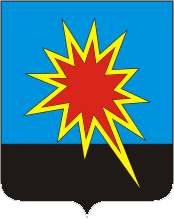 КЕМЕРОВСКАЯ ОБЛАСТЬ
КАЛТАНСКИЙ ГОРОДСКОЙ ОКРУГ
АДМИНИСТРАЦИЯ КАЛТАНСКОГО ГОРОДСКОГО ОКРУГАПОСТАНОВЛЕНИЕот 19.11.2019г. № 264 -пОб утверждении основных направлений долговой  политики  Калтанского городского округа на 2020 год и на плановый период 2021 и 2022 годовВ соответствии со статьей 107.1 Бюджетного кодекса Российской Федерации, в целях реализации долговой политики и повышения ее эффективности:Утвердить прилагаемые основные направления долговой политики  Калтанского городского округа на 2020 год и на плановый период  2021 и 2022 годов. 	2. Признать утратившим силу постановление администрации Калтанского городского округа от 29.05.2019 № 152-п «О внесении изменений в постановление администрации Калтанского городского округа от 09.11.2018  № 206-п «Об утверждении основных направлений бюджетной и налоговой политики  Калтанского городского округа  на 2019 год и на плановый период 2020 и 2021 годов».3. Начальнику отдела организационной и кадровой работы администрации Калтанского городского округа (Верещагина Т.А.) разместить настоящее постановление на официальном сайте администрации Калтанского городского округа.4. Настоящее постановление вступает в силу с момента подписания.	5. Контроль за исполнением настоящего постановления возложить на заместителя главы Калтанского городского округа по экономике А.И. Горшкову.Глава Калтанскогогородского округа							И.Ф. ГолдиновДолговая политика Калтанского городского округа на 2020год и плановый период 2021и 2022 годовОбщие положенияДолговая политика Калтанского городского округа на 2020 год и на плановый период 2021 и 2022 годов (далее - Долговая политика) представляет собой общее руководство для действий и принятия решений в сфере управления государственным долгом.Долговая политика администрации Калтанского городского округа,  является производной от бюджетной политики, формируемой на базе бюджетного прогноза, стратегии социально-экономического развития Калтанского городского округа, долгосрочного прогноза социально-экономического развития.Долговая политика Калтанского городского округа на 2020 год и на плановый период  2021 и 2022 годов направлена на достижение экономически безопасного уровня муниципального долга.Цели и принципы Долговой политики 
Калтанского городского округаОсновными целями Долговой политики Калтанского городского округа являются:- необходимость финансового обеспечения расходных обязательств, принимаемых с учетом политики расходования бюджетных средств, направленных на достижение национальных целей и стратегических задач, установленных Указом Президента Российской Федерации от 07.05.2018 № 204 «О национальных целях и стратегических задачах развития Российской Федерации на период до 2024 года» и согласно Стратегии социально-экономического развития Калтанского городского округа до 2035 года, утвержденной Решением Совета народных депутатов Калтанского городского округа от 30.10.2018 №83-НПА;- управление муниципальным долгом, направленное на снижение стоимости заимствований с целью сокращения расходов на обслуживание долговых обязательств;- оптимизация структуры муниципального долга с целью минимизации стоимости его обслуживания по отношению к общему объему расходов бюджета, за исключением объема расходов, которые осуществляются за счет субвенций, предоставляемых из бюджетов бюджетной системы (не более 5 %);- сохранение показателя муниципального долга по коммерческим заимствованиям в 2021–2022 годах на уровне, не превышающем 50 % объема доходов  бюджета Калтанского городского округа без учета безвозмездных поступлений;- проведение электронных аукционов с целью обеспечения   заключения  государственных контрактов  на  оказание услуг по предоставлению кредитов от кредитных организаций  по ставкам на уровне не более чем уровень ключевой ставки Центрального банка Российской Федерации, увеличенный на 1% годовых;- проведение операций по реструктуризации долговых обязательствОсновными принципами Долговой политики являются:  эффективность,  взвешенность, ответственность  и открытость,  а именно:- сохранение объема долговых обязательств на экономически безопасном уровне;- соблюдение норм бюджетного законодательства Российской Федерации;- полнота и своевременность исполнения долговых обязательств;- прозрачность управления государственным долгом;- минимизация стоимости обслуживания государственного долга.II. Основные задачи Долговой политики 
Калтанского городского округаВ процессе управления муниципальным долгом Калтанского городского округа решаются следующие задачи:достижение экономически безопасного объема муниципального долга Калтанского городского округа;минимизация расходов на обслуживание муниципального долга Калтанского городского округа;недопущение принятия и исполнения расходных обязательств, не отнесенных к полномочиям органов местного самоуправления Российской Федерации;обеспечение поэтапного сокращения доли кредитов от кредитных организаций в общем объеме долговых обязательств Калтанского городского округа;сохранение благоприятной кредитной истории Калтанского городского округа как надежного заемщика, безупречно и своевременно выполняющего свои финансовые обязательства, что создает предпосылки для снижения стоимости заимствований и улучшения структуры долга.III. Основные мероприятия Долговой политики 
Калтанского городского округаОсновными мероприятиями Долговой политики Калтанского городского округа:повышение качества бюджетного планирования и исполнения бюджета;проведение мероприятий, направленных на увеличение поступлений доходов и оптимизацию расходов бюджета и приводящих к сокращению дефицита бюджета и муниципального долга Калтанского городского округа;недопущение принятия новых расходных обязательств, не обеспеченных стабильными источниками доходов;привлечение долговых обязательств исключительно в целях рефинансирования существующей задолженности Калтанского городского округа;осуществление среднесрочных (от одного года до пяти лет) муниципальных заимствований. Привлечение краткосрочных заимствований (менее одного года) возможно только для поддержания текущей ликвидности бюджета города;мониторинг исполнения бюджета Калтанского городского округа;осуществление регулярного мониторинга рынка кредитных ресурсов для оптимизации структуры муниципального долга Калтанского городского округа с целью сокращения стоимости обслуживания долговых обязательств и при наличии благоприятной рыночной конъюнктуры проведение работы по замещению ранее привлеченных кредитов на кредиты под более низкие процентные ставки;взаимодействие с органами государственной власти по привлечению бюджетных кредитов на сбалансированность бюджета муниципального образования Калтанский городской округ и замещение долговых обязательств по кредитам, привлеченным от кредитных организаций.IV. Риски при реализации Долговой политики 
Калтанского городского округаОсновными рисками при реализации Долговой политики Калтанского городского округа на 2020 год и на плановый период  2021 и 2022 годовявляются:риск недостаточного поступления доходов в бюджет Калтанского городского округа на финансирование расходов;риск рефинансирования - вероятность того, что Калтанский городской округ не сможет провести рефинансирование накопленных долговых обязательств по приемлемым процентным ставкам (текущим либо более низким), или невозможность рефинансировать текущие обязательства;процентный риск - риск увеличения объема расходов на обслуживание долга вследствие изменения процентных ставок.С целью снижения указанных выше рисков реализация долговой политики осуществляется на основе прогнозов поступления доходов, финансирования расходов и привлечения муниципальных заимствований, анализа исполнения бюджета предыдущих лет с соблюдением следующих требований:при планировании муниципальных заимствований должны учитываться экономические возможности по привлечению ресурсов, текущая и ожидаемая конъюнктура на рынках заимствований;муниципальные заимствования должны носить планомерный характер, при этом объемы заимствований должны распределяться таким образом, чтобы снизить риск ухудшения условий заимствований.V. Ожидаемые результаты реализации Долговой политики Калтанского городского округаРеализация предусмотренных настоящей Долговой политикой мер позволит снизить уровень долговой нагрузки, уменьшить стоимость заимствований и будет способствовать социально-экономическому развитию округа, а так же:поддерживать высокий уровень долговой устойчивости с учетом всех обозначенных рисков;поддерживать величину муниципального долга Калтанского городского округа в пределах обозначенных параметров;диверсифицировать объем муниципального долга Калтанского городского округав сторону увеличения доли долгосрочных видов заимствований;не допускать единовременного отвлечения значительного объема средств бюджета Калтанского городского округа на погашение и обслуживание муниципального долга.Заместитель главы Калтанского городского округа по экономике                                                                                    А.И. ГоршковаПриложениек постановлению администрации Калтанского городского округаот 19.11.2019г. № 264 -п